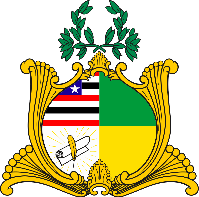  ESTADO DO MARANHÃOAssembleia LegislativaGABINETE DO DEPUTADO ESTADUAL DR. YGLÉSIOREQUERIMENTO N°               /2020                              Senhor Presidente:                               Na forma do que dispõe o Regimento Interno desta Assembleia, requeiro a V. Exa. que, após ouvido o Plenário, seja discutido e votado em regime de urgência o Projeto de Lei Ordinária, ainda sem numeração, proposto por mim na manhã do dia 26 de março de 2020, que dispõe sobre a suspensão dos prazos dos concursos públicos em vigência durante o período de decretação de calamidade pública (Decreto nº 35.677 de 2020) no Estado do Maranhão.                        Assembleia Legislativa do Estado do Maranhão, em 26 de março de 2020.DR. YGLÉSIODEPUTADO ESTADUAL